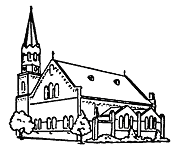 Protestantse gemeente te Zaamslag30 augustus 2020, 10.00 uurvoorganger: Ds. G.M. van der Linden, Klundertouderling: Elise de Putter-van Esorganist: Johan Hamelinklector: Carin Simonsstem: Esmee de PutterOrgelspel voor de dienst:Variaties over psalm 62Begroeting en mededelingenStil gebedVotum en groetPsalm 62: 4Voorganger leest:Wees stil, mijn ziel, tot God uw Heer,Hij immers schenkt u altijd weerzijn heil, - op Hem toch kunt gij bouwen.Wankel dan niet, want Hij staat vast,Hij is, ook als het onheil wast,uw rots, uw enige vertrouwen.Organist speelt de melodieGebed om schuldvergevingLeefregel: Openbaring 3: 14-22 Voorganger leest:14Schrijf aan de engel van de gemeente in Laodicea:“Dit zegt Amen, de trouwe en betrouwbare getuige, het begin van Gods schepping: 15Ik weet wat u doet, hoe u niet koud bent en niet warm. Was u maar koud of warm! 16Maar nu u lauw bent in plaats van warm of koud, zal ik u uitspuwen. 17U zegt dat u rijk bent, dat u alles hebt wat u wilt en niets meer nodig hebt. U beseft niet hoe ongelukkig u bent, hoe armzalig, berooid, blind en naakt. 18Daarom raad ik u aan: koop van mij goud dat in het vuur gelouterd is, en u zult rijk zijn; witte kleren om u te kleden en uw naaktheid te bedekken, zodat u zich niet meer hoeft te schamen; zalf voor uw ogen, zodat u weer kunt zien. 19Iedereen die ik liefheb wijs ik terecht en bestraf ik. Zet u dus volledig in en breek met het leven dat u nu leidt. 20Ik sta voor de deur en klop aan. Als iemand mijn stem hoort en de deur opent, zal ik binnenkomen, en we zullen samen eten, ik met hem en hij met mij.21Wie overwint zal samen met mij op mijn troon zitten, net zoals ik zelf overwonnen heb en samen met mijn Vader op zijn troon zit.22Wie oren heeft, moet horen wat de Geest tegen de gemeenten zegt.”’Psalm 84: 6Esmee leest: Want God onze Heer die ons mildbestraalt als zon, beschermt als schild,zal in genade ons verhogen,Zijn hand onthoudt het goede nietaan wie oprecht Hem hulde biedten eerlijk wandelt voor zijn ogen.Heer, die het al in handen houdt,welzalig die op U vertrouwt.Organist speelt de melodieGebed om verlichting met de Heilige GeestSchriftlezing: Handelingen 12: 1 – 17 Lector leest:1Omstreeks die tijd nam koning Herodes enkele leden van de gemeente gevangen en mishandelde hen. 2Jakobus, de broer van Johannes, liet hij met het zwaard ter dood brengen. 3Toen hij zag dat de Joden hier gunstig op reageerden, liet hij ook Petrus aanhouden – dat was tijdens het feest van het Ongedesemde brood. 4Na de arrestatie sloot hij hem op in de gevangenis, waar hij hem door vier groepen soldaten van steeds vier man liet bewaken, met de bedoeling hem na het pesachfeest ten overstaan van het volk te berechten. 5Terwijl Petrus onder zware bewaking zat opgesloten, bleef de gemeente vol vuur voor hem bidden tot God. 6In de nacht voordat hij voorgeleid zou worden, lag Petrus te slapen tussen twee soldaten, aan wie hij met twee kettingen was vastgeketend. Ook voor de deur van de kerker stonden bewakers. 7Toen verscheen er plotseling een engel van de Heer en een stralend licht vulde de hele ruimte. De engel stootte Petrus aan om hem wakker te maken en zei: ‘Vlug, sta op.’ Meteen vielen de ketens van zijn handen. 8De engel zei tegen hem: ‘Doe je gordel om en trek je sandalen aan.’ Dat deed hij. Daarop zei de engel: ‘Sla je mantel om en volg mij.’ 9Petrus volgde de engel naar buiten, maar zonder te beseffen dat de dingen die de engel liet gebeuren werkelijk plaatsvonden; hij meende een visioen te zien. 10Toen ze de eerste en tweede wachtpost voorbij waren, kwamen ze bij de ijzeren poort die toegang gaf tot de stad. De poort ging vanzelf voor hen open, en toen ze buiten waren gekomen liepen ze nog één straat verder, waarna de engel Petrus opeens alleen achterliet. 11Nadat Petrus weer tot zichzelf gekomen was, zei hij: ‘Nu weet ik zeker dat de Heer zijn engel heeft gezonden om me uit de handen van Herodes te bevrijden en me te behoeden voor wat het Joodse volk hoopte dat gebeuren zou.’ 12Toen dit tot hem was doorgedrongen, ging hij naar het huis van Maria, de moeder van Johannes Marcus, waar een groot gezelschap bijeen was gekomen om te bidden. 13Nadat hij op de deur van het voorportaal had geklopt, kwam er een dienstmeisje, dat Rhode heette, om open te doen, 14maar toen ze de stem van Petrus herkende, was ze zo blij dat ze vergat de deur te openen en naar binnen rende om te zeggen dat Petrus voor de poort stond. 15‘Je bent niet goed wijs,’ zeiden ze tegen haar, maar ze bleef volhouden dat het echt zo was. ‘Dan is het zijn beschermengel,’ zeiden ze ten slotte. 16Intussen stond Petrus nog steeds aan de poort te kloppen. Toen ze dan toch opendeden, zagen ze tot hun grote verbazing dat hij het was. 17Hij gebaarde dat ze moesten zwijgen en legde uit hoe de Heer hem uit de gevangenis had bevrijd. Daarna zei hij: ‘Stel Jakobus en de anderen hiervan op de hoogte.’ Toen vertrok hij naar elders.Kinderliedhttps://music.youtube.com/watch?v=9QNGDS3T_Tk&list=RDAMVM9QNGDS3T_TkIs je deur nog op slot?Daarna gaan de kinderen van de jongste groep naar de kindernevendienst en dejongeren vanaf de brugklas naar de youth.come.VerkondigingOrgelspel: "Bin ich gleich von dir gewichen" (A. Boëly)Gezang 295: 1 en 3 (LvdK)Ouderling leest:Aan de deur van 's harten woningklopt des hemels Bruidegom:óp, ontwaak, de nacht is om.Buiten wacht uw Heer en Koning:kom mijn bruid, die ik bemin,doe mij open, laat mij in!'Christus van zover gekomen,wist, hoe Hij u vinden zou.Geef u over aan Zijn trouw;klopt Hij nòg, verwin uw schromen.Schoon gij aarzelt, Hij houdt aan,Hij zoekt bij u in te gaan.Organist speelt de melodieDankzegging en voorbedeLied 968: 5 Voorganger leest:Met God zijn wij verbonden,met Vader, Zoon en Geest,met alwie overwonnen,alwie zijn trouw geweest.Bewijs ons uw genade,dan zingen wij bevrijdde glorie van uw daden,in tijd en eeuwigheid.Organist speelt de melodieZegenGemeente (zegt): Amen.Orgelspel na de dienst:Prelude in C-dur bwv 547 (J.S. Bach)